Publicado en  el 29/07/2014 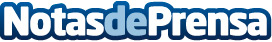 Una investigación de la CEU-UCH en la Columbia University compara la legislación contra el cambio climático en Europa y EEUULa profesora de la Universidad CEU Cardenal Herrera, centro educativo de la Fundación Universitaria San Pablo CEU, Isabel Rodríguez Martínez ha iniciado una investigación en el centro especializado en materia de cambio climático Center for Climate Change Law de la Columbia Law School, en Nueva York. El centro tiene como objetivo el desarrollo de las técnicas y estructuras legales de lucha contra el cambio climático, para formar juristas especializados en este campo.Datos de contacto:CEU San PabloNota de prensa publicada en: https://www.notasdeprensa.es/una-investigacion-de-la-ceu-uch-en-la-columbia_1 Categorias: Derecho Ecología Universidades http://www.notasdeprensa.es